Leisure Vocabulary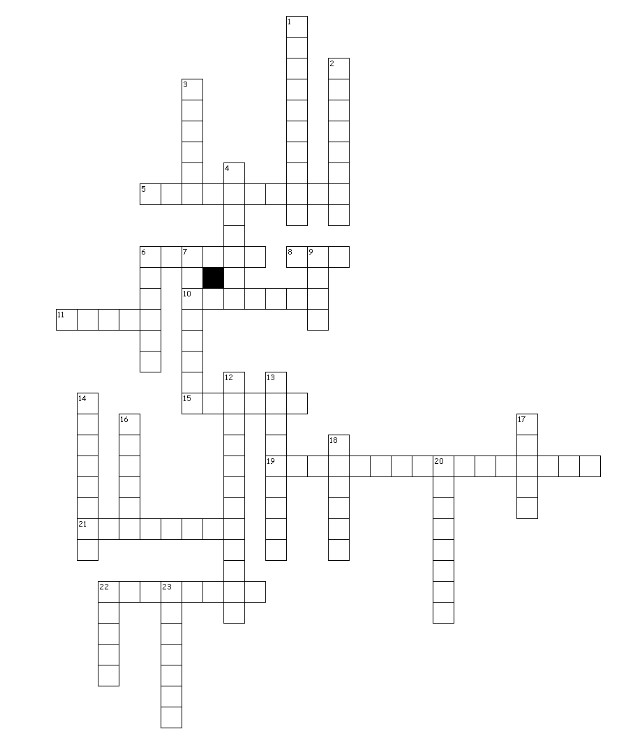 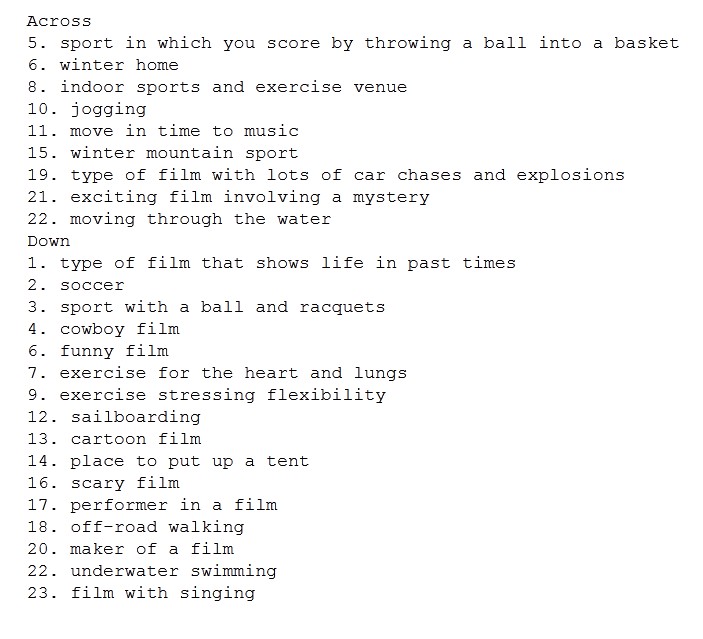 